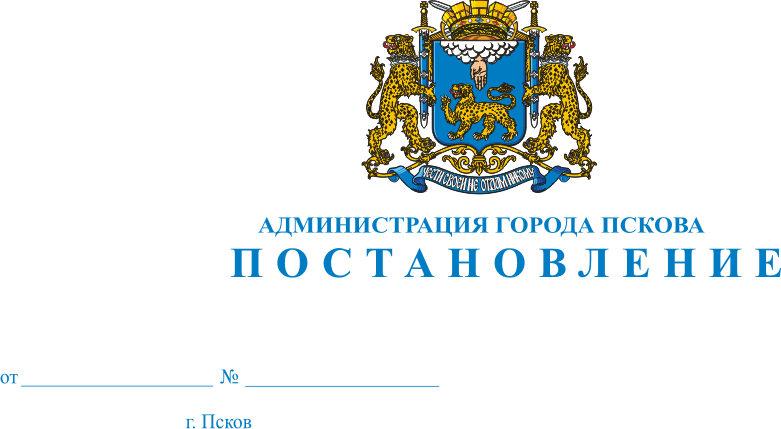 О внесении изменений в Постановление Администрации города Пскова от 29 июля 2011 №1590 «Об утверждении реестра муниципальных услуг муниципального образования «Город Псков»В соответствии с Федеральным законом от 28.12.2009 № 381-ФЗ «Об основах государственного регулирования торговой деятельности в Российской Федерации», Приказом Государственного комитета Псковской области по экономическому развитию, промышленности и торговле от 16.02.2011 № 55 «О порядке разработки и утверждения органами местного самоуправления городских округов, городских и сельских поселений Псковской области схем размещения нестационарных торговых объектов», Постановлением Администрации города Пскова от 23.04.2013 № 950 «Об утверждении Положения о размещении нестационарных торговых объектов и объектов оказания услуг на территории города Пскова» и руководствуясь статьями 32 и 34 Устава муниципального образования «Город Псков», Администрация города Пскова ПОСТАНОВЛЯЕТ:1. Внести в реестр муниципальных услуг муниципального образования «Город Псков», утвержденный Постановлением Администрации города Пскова от 29.07.2011 N 1590, следующие изменения:1) строку 7 раздела I «Муниципальные услуги, предоставляемые органами местного самоуправления» изложить в следующей редакции:«.».2.Комитету социально-экономического развития и потребительского рынка Администрации города Пскова (Сукманов А.В.) разработать Административный регламент предоставления муниципальной услуги «Предоставление места размещения нестационарного торгового объекта на территории города Пскова».3. Опубликовать настоящее Постановление в газете "Псковские новости" и разместить на официальном сайте муниципального образования "Город Псков" в сети Интернет.4. Настоящее Постановление вступает в силу с момента его официального опубликования.5. Контроль за исполнением настоящего Постановления возложить на заместителя Главы Администрации города Пскова  Иванову Т.Л.Глава Администрации города Пскова                                                                            И.В. Калашников7.Предоставление места размещения нестационарного торгового объекта на территории города ПсковаКомитет социально-экономического развития и потребительского рынкаАдминистрации города ПсковаФедеральный закон от 06.10.2003 № 131- ФЗ «Об общих принципах организации местного самоуправления в РФ»; Федеральный закон от 28.12.2009 № 381-ФЗ «Об основах государственного регулирования торговой деятельности в Российской Федерации»;   Постановление Администрации города Пскова от 23.04.2013 N 950  «Об утверждении Положения о размещении нестационарных торговых объектов и объектов оказания услуг на территории города Пскова», Постановление Администрации города Пскова от 21.04.2010 № 810 «Об утверждении схем размещения нестационарных торговых объектов сезонного характера на территории города Пскова».ЭВV этап